Администрация Калтанского городского округаОтдел экономического анализа и прогнозирования развития территорииИтоги социально-экономического развитияКалтанского городского округа за 9 месяцев2022 года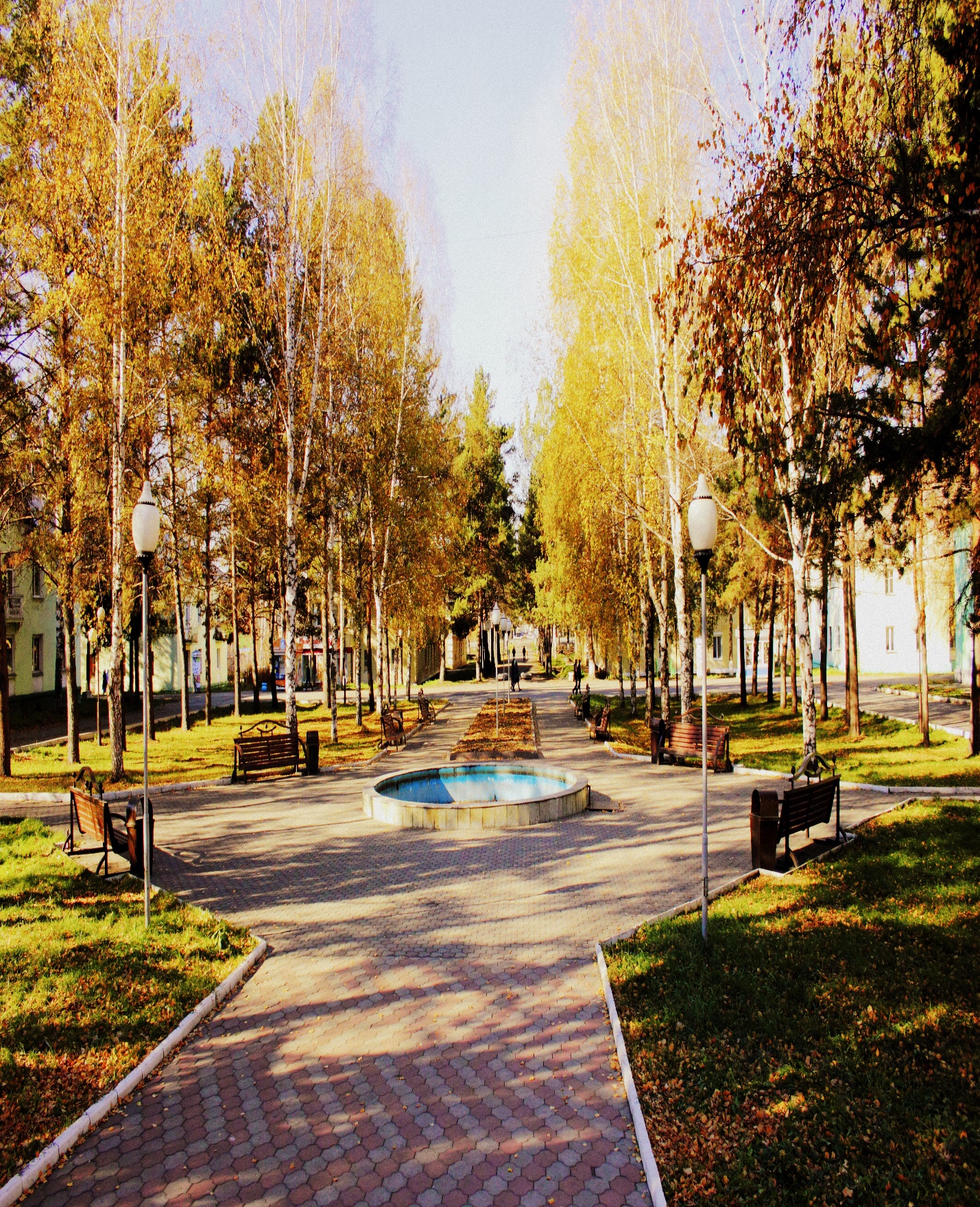 2022 год                                                            2022 годОбщая оценка социально-экономической ситуации вКалтанском городском округе за отчетный периодПоложительная тенденция	За 9 месяцев 2022 года отмечается рост основных показателей в сравнении с уровнем прошлого года: - оборот организаций (без субъектов малого предпринимательства) увеличился на 106,4% и составил 17 011,4 млн. руб.;- объем отгруженных товаров собственного производства, выполненных работ и услуг собственными силами в том числе по видам экономической деятельности:- добыча полезных ископаемых – на уровне аналогичного периода 2021 года;-    обрабатывающие производства – на 28,4%;-    водоснабжение и водоотведение – на 95,1%-    строительство - на 6,5%;- оборот розничной торговли -  на 14,6 %;-численность работников по муниципальному образованию выросла на 13 человек и составила 6 056 человек. Отрицательная тенденцияЗа 9 месяцев2022 года по сравнению с аналогичным периодом 2021 года отмечается снижение показателей:- рождаемости – на 5,9%;- смертность на уровне 2021 года;- миграционная убыль составила 9 человек (за 9 месяцев 2021 года – прирост 37 человек);- объем отгруженных товаров собственного производства, выполненных работ и услуг собственными силами в том числе по видам экономической деятельности:- обеспечение электроэнергией, газом и паром – 93,3%.1. НаселениеЧисленность населения, проживающего на территории Калтанского городского округа, по состоянию на 1 января 2022 года составила 28 637 человек. Это ниже соответствующего периода 2021 года на 393 человек, или на 1,4%.Демографическая ситуация округа характеризуется сокращением численности населения в силу его естественной и миграционной убыли.Диаграмма 1Согласно данным Кемеровостат естественная убыль населения выросла на 5% по сравнению с убылью за отчетный период прошлого года. Таблица 1Общие итоги естественного движения населения Калтанского городского округа Число родившихсяза 6 месяцев 2022 года по отношению к соответствующему периоду 2021 года снизилось на 7 человек или на 6 % и составило 111 человека. Коэффициент рождаемости равен 7,8 на 1 тыс. человек населения.Число умерших осталось на уровне2021 года.  На ситуацию по смертности существенно влияет процесс "старения" населения. По факту, практически каждый третий житель округа - пенсионер.Сохранение значительной доли пожилых людей в составе населения является одним из важнейших факторов, влияющих на социально-экономическую ситуацию в городском округе.По итогам миграциинаселения за 9 месяцев2022 года число прибывших в Калтанский городской округ составило 607 человек, что на 2,1% или на 13 человек меньше, чем за аналогичный период 2021 года (620 чел.).Диаграмма 2Динамика естественного движения населенияКалтанского городского округаЧисло выбывших из Калтанского городского округа за 9 месяцев2022 годасоставило 616 человека, что на 33 человека больше, по сравнению с соответствующим периодом прошлого года (583 чел.). Число прибывших в округ уменьшилось на 13 человек по сравнению с аналогичным периодом 2021 года.Таблица 2Миграция населения Калтанского городского округаНа фоне прогнозируемого дальнейшего сокращения численности населения округа и, как следствие, сокращения численности трудоспособного населения увеличение лиц старше трудоспособного возраста приведет к возрастанию коэффициента демографической нагрузки.2. Труд и занятостьУровень безработицыпо Калтанскому городскому округу (в % к населению в трудоспособном возрасте) по состоянию на 01.09.2022г. составил 1%, что соответствует аналогичному периоду прошлого года- 1%.По состоянию на 01.09.2022 г. численность незанятых граждан, обратившихся за содействием в поиске работы (официально зарегистрированных безработных) составила 165 человек,что на 2% меньше по сравнению с 01.09. 2021 года (167 чел.).На01.09.2022 г. на одного незанятого гражданина, стоящего на учете в службе занятости приходилось 0,4 заявленных вакансии, в то время как на 01.09.2021на одну заявленную вакансию приходилось 0,5 безработных, зарегистрированных в службе занятости.В округе имеет место проблема несбалансированности рынка труда. При растущем спросе, имеется дефицит предложения рабочей силы по профессиям, требующим средне профессиональное образование (электрик, технолог среднего звена и т.д.), именно они и заявлены в службу занятости населения. Поиск специалистов рабочих специальностей на сегодняшний день требует от работодателей существенных временных затрат в связи с тем, что таких специалистов практически нет. 3. ПромышленностьПромышленный комплекс является одним из основных источников социально-экономического развития округа. На 01.10.2022 г. по данным оперативной информации территориального органа Федеральной службы государственной статистики по Кемеровской области по Калтанскому городскому округу учтено 191 организаций и предприятий производственной и непроизводственной сферы, это на 1,04 % меньше чем год назад(на 01.09.2021-193).Наибольшее число учтенных организаций относится к следующим видам деятельности: торговля оптовая и розничная; ремонт автотранспортных средств и мотоциклов (13,6%), образование (11,5%), деятельность по операциям с недвижимым имуществом (7,9 %), сельское, лесное хозяйство, охота, рыболовство и рыбоводство (7,8 %), государственное управление и обеспечение военной безопасности; социальное обеспечение (7,3%), предоставление прочих видов услуг (6,8%).Обрабатывающие производства представлены 8-ю предприятиями, что составляет 4,1 %, а добыча полезных ископаемых представлена 5-ю предприятиями.Основные промышленные предприятия города: ПАО «Южно-Кузбасская ГРЭС», ООО «Шахта Алардинская», ООО «Шахта «Тайлепская», АО «Кузнецкинвестстрой», ООО «ПромкомбинатЪ», ООО «Калтанский завод металлоконструкций».Выпускаемая продукция: электро-, теплоэнергия, уголь, металлоконструкции, пиломатериал, сборные железобетонные конструкции и изделия.Наибольший вклад в экономику округа по размеру получаемой выручки делают предприятия, осуществляющее добычу полезных ископаемых и предприятие производящее и распределяющее электроэнергию, пар и воду.Диаграмма 3Примечание: по данным оперативной информации территориального органа Федеральной службы государственной статистики по Кемеровской области по Калтанскому городскому округу на 01.07.2022Лидирующее положение в структуре объема отгруженных товаров собственного производства, выполненных работ и услуг собственными силами занимает «добыча полезных ископаемых».        За 9 месяцев 2022 год угольная отрасль округа не увеличила темпы отгрузки продукции по сравнению с этим же периодом 2021 года. На снижение роста объемов отгрузки угля повлияли экономические санкции в отношении экспорта угля, а также трудности логистики.Таблица 3Отгружено товаров собственного производства, выполнено работ и услуг собственными силами по видам экономической деятельности(млн. руб.)Индекс промышленного производства в целом по округу за 9 месяцев 2022 года составил 63,8 %, что ниже показателя предыдущего года (9 м. 2022 – 104,2%).Таблица 4Индекс промышленного производстваСальдированный финансовый результат  деятельности организаций за 8месяцев2022 года по Калтанскому городскому округу (без учета субъектов малого предпринимательства и государственных муниципальных учреждений) составил 5 649,2 млн. руб., за 8 месяцев 2021 года данный показатель был меньше на 1 366,8млн. руб. или 4 282,4 млн. руб. Сумма убытка за 8 месяцев 2022 составила1 447,2 млн. руб.(за 9 месяцев  2021г -379,1 млн. руб.) Удельный вес убыточных организаций в общем числе организаций составил 57,1%.(за 9 месяцев 2021г – 42,9 млн. руб.)Одним из градообразующих предприятий Калтанского городского округа является ООО «Шахта «Алардинская». Это единственная шахта в составе ООО «Распадская угольная компания», добывающая коксующийся уголь марки КС. Основные потребители добытой продукции – металлургические предприятия ЕВРАЗа; часть угля отгружается сторонним коксохимическим и металлургическим комбинатам.На шахте «Алардинская» реализуется водоохранная программа по модернизации существующей станции очистки шахтных вод с применением технологии напорной флотации. В результате качество полученной воды будет соответствовать всем нормативам рыбохозяйственного значения.Стоимость работ и оборудования за весь период реализации проекта технического перевооружения очистных сооружений шахты «Алардинская» составила 285 миллионов рублей.Запуск двух установок по утилизации метана на шахте «Алардинская» позволит сократить выбросы парникового газа на 7 миллионов кубометров в год.Проект на «Алардинской» осуществляется в два этапа. На первом   метан, откачиваемый из шахты, утилизируется с помощью двух установок факельного типа немецкой фирмы А-ТЕС. На втором этапе «Распадская угольная компания» будет использовать получаемую от утилизации тепловую энергию для обогрева воздуха, подаваемого в горные выработки. Для этого в 2022 году на «Алардинской» планируется построить современную газовую котельную.В 2022 году шахта «Алардинская» отмечает 65-юбилей со дня образования. В целом за 65 лет работы горняки шахты выдали на-гора свыше 125 млн тонн коксующегося угля марки КС, востребованного металлургами.За последние годы объем угледобычи составляет более 3 млн тонн угля в год.        Шахта «Алардинская» – современное угледобывающее предприятие, где внедряется и используется новое поколение высокопроизводительных горнодобывающих и проходческих машин. Увеличить эффективность работы помогает очистной механизированный комплекс: крепь Glinik 22/47, очистные комбайны 7LS3Ay и EBZ-200, лавный скребковый конвейер Rybnik 1100, станки направленного бурения VLD-1000.Отличные производственные результаты стали возможны благодаря высокопрофессиональному коллективу предприятия. Сегодня здесь трудятся 1076 человек различных шахтерских профессий: горнорабочие очистного забоя, проходчики, машинисты горных выемочных машин, подземные электрослесари, подземные горнорабочие и многие другие.Другим градообразующим предприятием является ПАО «Южно-Кузбасская ГРЭС».ЮК ГРЭС предназначена для обеспечения электрической и тепловой энергией южного региона области, в первую очередь – городов Осинники и Калтан. Компания входит в энергетический дивизион группы «Мечел». Топливом для ГРЭС служит каменный уголь марок ТР. В настоящее время это уголь с ОАО «Южный Кузбасс», принадлежащего ОАО «Мечел».На ЮК ГРЭС установлено 5 турбоагрегатов типа К-50-90 (ст.№ 1-4,7), 2 турбоагрегата типа Т-88/100-90/2 (ст.№ 6,8), турбоагрегат типа Т-115-8,8 (ст.№ 5) и 11 котлоагрегатов типа ПК−10П. Проектным топливом является Кузнецкий каменный уголь марок ТР, ТРОК, калорийность 5600 ккал/кг. В настоящее время уголь для Южно-Кузбасской ГРЭС поступает с ОАО «Южный Кузбасс», принадлежащего ОАО «Мечел». Источником водоснабжения Южно-Кузбасской ГРЭС является водохранилище на реке Кондома, образованное изменением направления русла реки и строительством плотины, совмещенной с железнодорожным мостом. Гидроузел расположен в 44 км от устья реки. Водопользователем водохранилища является только ЮК ГРЭС.ЮК ГРЭС была и остается важным составляющим звеном энергосистемы Кузбасса. Станция построена 70 лет назад, и конечно, оборудование требует постоянного внимания. Сегодня здесь трудятся 1076 человек.Более пятидесяти лет в Калтанском городском округе осуществляет свою деятельность ООО «ПромкомбинатЪ» (ранее известен как Южно-Кузбасский производственный комбинат). Основной вид деятельности: производство изделий из бетона для использования в строительстве.Завод имеет возможность в короткие сроки изготавливать любые металлоконструкции и железобетонные изделия нестандартных форм по проектам заказчика. Предприятием освоена широчайшая номенклатура изделий, имеется достаточный парк металлоформ для любого вида и типоразмера железобетонных конструкций, кроме того, есть технологическая возможность выпуска изделий с высокой морозоустойчивостью и для химически агрессивных сред. Уже долгие годы среди партнеров компании — ООО «Кокс», ООО «Энерго - Строительная компания Сибири», ООО Новокузнецкий алюминиевый завод, предприятия Евраз Групп, ООО Торговый дом СДС и многие другие. Стоит отметить, что с началом действия национального проекта «Доступное и комфортное жилье - гражданам России» круг клиентов предприятия значительно расширился именно за счет многочисленных строительных компаний. Завод активно влился в осуществление нацпроекта не только на территории городов Калтана и Осинников. Сегодня железобетонные изделия «Промкомбината» активно закупают все города Кемеровской области. На заводе действует служба контроля качества, которая постоянно осуществляет лабораторные испытания поступающих материалов и выпускаемой готовой продукции. Это обеспечивает высокий уровень качества продукции ООО «ПромкомбинатЪ» и ее соответствие необходимым техническим требованиям и ГОСТам. Постоянное усиление конкуренции на рынке строительных материалов, а также развитие отрасли в целом сказывается и на расширении спектра интересов завода. Современное производство обеспечивает полное соответствие ГОСТам, быстроту изготовления, надежность и современный дизайн построенных зданий. Изучение новейших технологий в сфере строительных материалов привело к идее создания на базе предприятия нового производства пенобетонных блоков.агрессивных сред.4. Малое и среднее предпринимательство, включая микропредприятия (далее – МСП)Один из основных показателей, отражающих состояние конкурентной среды в Калтанском городском округе - динамика числа зарегистрированных организаций в муниципальном образовании. Согласно данным Территориального органа Федеральной службы государственной статистики по Кемеровской области, по состоянию на 01.10.2022 г. в Калтанском городском округе было зарегистрировано 126 организаций МСП и 357единицы индивидуальных предпринимателей.По сравнению с аналогичным периодом 2021 года количество хозяйствующих субъектов увеличилось на 2,4%, а количество индивидуальных предпринимателей выросло на 1,7%.Таблица 5Количество хозяйствующих субъектов,зарегистрированных на территории Калтанского городского округаКроме того, на отчетную дату, в Калтанском городском округе зарегистрировано 687 самозанятых (специальный налоговый режим). Наибольшие число среди индивидуальных предпринимателей занимает группа розничной и оптовой торговли, ремонт автотранспортных средств и мотоциклов, удельный вес в общем количестве индивидуальных предпринимателей более 45,1%. В целях создания благоприятных условий для поддержки малого и среднего предпринимательства реализуется муниципальная программа «Поддержка и развитие малого и среднего предпринимательства в Калтанском   городском округе».В Калтанском городском округе осуществляет свою деятельность МАУ «Агентство инвестиций и предпринимательства Калтанского городского округа». Основной его целью является реализация программных проектов и мероприятий, направленных на поддержку и развитие малого и среднего предпринимательства, формирование благоприятного инвестиционного климата. Для создания благоприятной среды необходима поддержка инвестиционных проектов.Городской округ заинтересован в развитии местного бизнеса, росте предпринимательской активности, увеличении налоговых поступлений в бюджет. Риски развития МСП связаны с низкой доступностью и высокой стоимостью кредитных ресурсов, недостаточностью у субъектов малого и среднего предпринимательства собственных средств на реализацию крупных инвестиционных и проектов. Перспективы развития малого бизнеса связаны с реализацией программно-целевого подхода к развитию МСП в регионе и в округе, наличием развитой системы грантовой, образовательной, консультационной, инфраструктурной поддержки малого бизнеса. 5. СтроительствоЗа 9 месяцев 2022 года в Калтанском городском округе по виду деятельности «Строительство» выполнены работы на 957,2 млн. рублей, что к уровню соответствующего периода 2021 года 106,5% (898,8 млн. руб.). Введено в эксплуатацию всего общей площади 7 178 м2, в том числе две секции девятиэтажного многоквартирного дома в поселке Постоянный –это 104 квартиры жилой площадью 4528 м².Несмотря на то, что абсолютные цифры обеспеченности жильем в Калтанском городском округе выглядят благоприятно, значительной проблемой является высокий удельный вес зданий со сроком полезного использования свыше 40 лет, по-прежнему актуален вопрос ветхого и аварийного жилья. Органы местного самоуправления уделяют особое внимание созданию безопасных и благоприятных условий для проживания граждан, переселению их из домов, признанных ветхими и аварийными; формированию жилищного фонда для обеспечения жильем граждан (новое строительство и приобретение жилья на вторичном рынке). Для решения данных проблем на территории округа действует муниципальная программа «Жилище Калтанского городского округа». 6. ИнвестицииСостояние экономического развития определяется его внутренними и внешними инвестиционными возможностями.Объем инвестиций в основной капитал по Калтанскому городскому округу за первое полугодие 2022 года увеличился по сравнению с этим же периодом прошлого года на 125,3% и составил 1 007 230 тыс. руб.Привлечение инвестиций в экономику округа является важнейшей задачей администрации. Без создания новой современной экономики, организации достаточного количества рабочих мест невозможно стабильное и поступательное развитие городского округа.В целях повышения инвестиционной привлекательности и привлечения инвестиций на территорию городского округа реализуются мероприятия, направленные на создание условий для увеличения притока инвестиций, упрощение процедур ведения предпринимательской деятельности, повышение уровня деловой репутации, повышение эффективности муниципальной инвестиционной политики и информационную поддержку инвесторов инвестиционных проектов.Диаграмма 4Объем инвестиций в основной капитал по Калтанскому городскому округу, млн. руб.                                7. Финансовая деятельность организацийЗа 8 месяцев 2022 г. по Калтанскому городскому округу получен положительный сальдированный финансовый результат на сумму 5 649,2 млн. рублей, что больше, чем за 8 месяцев 2021 года на 31,9% (4282,4 млн. руб.). Удельный вес убыточных организаций в общем числе организаций за 8 месяцев 2022 года составил 57,1%.По состоянию на 01.09.2022 года кредиторская задолженность организаций составила 4 648,4 млн. руб., а дебиторская задолженность–10 771,2 млн. руб. Удельный вес просроченной дебиторской задолженности составляет 94,6%, а удельный вес просроченной кредиторской задолженности – 59,6%.В Калтанском городском округе отсутствует просроченная кредиторская задолженность по платежам в бюджеты всех уровней и внебюджетные фонды.Также на предприятиях округа отсутствует задолженность по выплате заработной плате. 8. Развитие социальной сферыОБРАЗОВАНИЕРасходы на образование за 9 месяцев 2022 года составили 412,5 млн. руб.  По удельному весу – это 34,6% от общих расходов бюджета Калтанского городского округа. Поручение Президента Российской Федерации по достижению 100-процентной доступности дошкольного образования для детей в возрасте до трех лет выполнено. Очередность для определения детей до трех лет в детские сады в Калтанском городском округе отсутствует.Несмотря на отсутствие очередности в детских садах, требуется обновление фонда зданий дошкольного образования по причине их ветхости. Получено положительное решение Министерства строительства Кузбасса о строительстве на территории Калтанского городского округа детского сада на 90 мест. Проектирование объекта осуществляет ГБУ «ПИ «Кузбасспроект».Доля муниципальных дошкольных образовательных учреждений, здания которых находятся в аварийном состоянии или требуют капитального ремонта, в общем числе муниципальных дошкольных образовательных учреждениях составляет 9,1% или одно здание – МДОУ Детский сад «Сказка» №38.Сеть учреждений общего образования Калтанского городского округа составляет 4 школы.Все муниципальные общеобразовательные учреждения соответствуют современным требованиям обучения и оказывают образовательные услуги в рамках Государственного образовательного стандарта.По результатам независимой оценки качества образования все школы Калтанского городского округа входят в 100 лучших школ Кузбасса.Для решения проблемы по исключению обучения в две смены, муниципалитетом для включения в федеральную программу строительства нового здания средней общеобразовательной школы № 1 разработана проектно-сметная документация, получено положительное заключение государственной экспертизы ГАУ «Госэкспертиза Кузбасса» по строительству средней общеобразовательной школы на 1000 мест с бассейном. КУЛЬТУРАЦелью политики в сфере культуры, обозначенной в стратегии социально-экономического развития Калтанского городского округа на период до 2024 года, является сохранение культурного наследия, эффективная реализация культурного потенциала округа, обеспечивающего повышение конкурентоспособности отрасли, развитие творчества, инноваций в сфере культуры, направленные на формирование гармоничной личности и социального благополучия в обществе.Сеть учреждений культуры Калтанского городского округа включает 4 культурно - досуговых учреждения, 3 учреждения дополнительного образования, централизованная библиотечная система, Выставочный зал «Музей», МБУ ЦДиК «Молодежный».Ежегодно культурно – досуговые учреждения проводят множество мероприятий, которые посвящены различным праздникам и памятным датам. Проводятся мероприятия по пропаганде здорового образа жизни, воспитанию патриотизма и др.Образовательные учреждения дополнительного образования детей оказывают образовательные услуги на 6 отделениях по 10 специализациям.Учащиеся школ искусств в течение учебного года участвуют в конкурсно - концертной деятельности. Важная роль в сохранении культурного наследия и передачи его последующим поколениям принадлежит библиотекам.В состав МБУ Централизованная библиотечная система КГО входит 4 библиотеки - филиала, включая открытый в 2021 году на базе Детской библиотеки.  В настоящее время детский информационно-развлекающий центр «Открытая библиотека» — это центр модернизированного и креативного пространства, отвечающий всем требованиям, с современным оборудованием и индивидуальным дизайном.Обеспеченность библиотеками в округе составляет 100,0%.Выставочный зал «Музей» функционирует в Калтане с 2009 года. Помимо выставочно – экскурсионной и научно - исследовательской деятельности, выставочный зал — это место, где проводятся городские мероприятия, конкурсы, презентации.ФИЗИЧЕСКАЯ КУЛЬТУРА И СПОРТВ 2022 году МКУ Управление молодежной политики и спорта Калтанского городского округа и подведомственными ему учреждениями, продолжилась активная работа по обеспечению положительной динамики и устойчивого развития физической культуры, спорта и молодежной политики в округе.Развитие физической культуры и спорта остается одним из приоритетных направлений в социальной политике округа.Для приобщения подростков и молодежи к систематическим занятиям физической культурой и спортом в округе функционирует МБУ ДО «Комплексная детско-юношеская спортивная школа». В целях развития дворового спорта создана детская хоккейная команда. Занятия проводятся на бесплатной основе и проходят на стадионе «Энергетик».Созданы условия для занятий и зимними, и летними видами спорта. При МАУ «Стадион Энергетик» Калтанского городского округа работает прокат спортивного инвентаря. В округе функционируют четыре ледовые площадки.Особый упор в Кузбассе делается на открытие лыжных и снегоходных трасс. Открыты лыжные трассы в районе лыжной базы, горы «Солнечная», на стадионе «Энергетик» и стадионе школы №2, открыты два пункта проката инвентаря.Доля населения, систематически занимающегося физической культурой и спортом составляет 44,5%, а доля обучающихся, систематически занимающихся физической культурой и спортом в общейчисленностиобучающихся, составляет 97,3%.9. Потребительский рынокЗа 9 месяцев 2022 года оборот розничной торговли вырос по сравнению с аналогичным периодом 2021 года на 33,2% и составил 2543,8 млн. руб. (9 месяцев 2021года – 1910 млн. руб.). Оборот общественного питания составил 148 млн. руб., что больше прошлого года на 22,3%(9 месяцев 2021 года – 121 млн. руб.).Потребительский рынок Калтанского городского округа представлен 186 объектами, в т. ч.: 155 магазинов (63-непродовольственных, 57- продовольственных, 35 -  смешанных), 8 павильонов; 10 киосков; 13 аптек, 33 предприятия общественного питания.Обеспеченность торговыми площадями по Калтанскому городскому округу составляет 832 м², что выше минимального областного показателя на 338 м² на 1000 человек, Наибольшее развитие в округе получили розничные продуктовые сети, пришедшие на наш рынок из других регионов. На 01.10.2022 г. сетевые структуры предприятий потребительского рынка представлены: 6 магазинами «Мария-Ра» (г. Барнаул), 2 магазинами «Монетка» ООО «Элемент-Трэйд» (г. Екатеринбург), 3 магазинами «Пятерочка» ООО «Агроторг» (г. Санкт-Петербург), 2 магазинами «Магнит» АО «Тандер» (г. Краснодар), 3 магазинами «Ярче» ООО «Камелот-А» (г. Томск), в ближайшее время будет открыт магазин «Светофор» ООО «Торгсервис» (г. Красноярск), магазином «Московская распродажа», по 1 магазину - «Новэкс», «DNS».Следует отметить также, что на потребительском рынке присутствуют розничные сети местного уровня - т.е. имеются два или более торговых объекта, которые находятся под одним управлением, или используются под единым коммерческим обозначением. Например – ИП Ступеньков П.Д.» (2 торговые точки), ИП Черноусов С.Г.  (2 торговые точки), ООО «Статус» (2 торговые точки), ООО «Вагнер» (3 торговые точки), ООО «Даниловна» (2 торговые точки), «Колбасная лавка» ИП Топильская О.М. (2 торговые точки).	В Калтанском городском округе определено 12 площадок для организации ярмарок на 177 мест, где реализуется продукция местных товаропроизводителей и продукции, выращенной на приусадебных участках. Местные товаропроизводители имеют возможность реализовывать свою продукцию, без посредников, напрямую для населения округа. 	Регулярно проводятся ярмарки. За 9 месяцев 2022 года проведено 23 продовольственных ярмарки с участием предприятий-производителей Кемеровской области, а также близлежащих областей.10. Бюджетная системаЗа 9 месяцев 2022 года бюджетная и налоговая политика округа, как и в предыдущие годы, была направлена на сохранение и развитие доходного потенциала, повышение эффективности бюджетных расходов и предоставление муниципальных услуг, обеспечение долгосрочной сбалансированности и устойчивости бюджета городского округа, совершенствование межбюджетных отношений.Бюджет исполнен по доходам в объеме 1 226,8 млн. руб. Объем собственных налоговых и неналоговых доходов в бюджете Калтанского городского округа за 9 месяцев 2022 года составил 302,1 млн. руб., что на 1,9% больше, чем за аналогичный период 2021 года (296,4 млн. руб.).Анализ	поступления	доходов	в	бюджет	городского округа показывает, что большую долю в сумме налоговых и неналоговых платежей составляют:- налог на доходы физических лиц - 53,6% (161,9млн. рублей); арендная плата за земли городов и посёлков -15,1% (45,7 млн. рублей).Основными направлениями налоговой политики и формирования доходов бюджета, как и в прошлом году, оставались мероприятия, обеспечивающие своевременное поступление налогов и неналоговых платежей в полном объеме.В рамках программы по улучшению качества управления муниципальными финансами в Калтанском городском округе работает комиссия по выявлению и регистрации объектов налогообложения.В отчетном году продолжал работу антикризисный штаб по финансовому мониторингу.Городской бюджет за 9 месяцев 2022 года исполнен с профицитом в размере33 623,9 тыс. рублей.Расходы бюджета Калтанского городского округа за 9 месяцев2022 года составили – 1 193,1 млн. руб., что на 214,1 млн. руб. больше, чем в предыдущем году (9 месяцев 2022 года – 979,0 млн. руб.).Наибольший удельный вес в общей сумме расходов имеют следующие направления:-образование КГО–34,6% (412,5 млн. руб.);-ЖКХ КГО– 24,1 % (287,3 млн. руб.);-социальная политика КГО–10,2% (121,2 млн. руб.);Анализ расходования средств показывает, что приоритетными направлениями исполнения бюджета являются: своевременная выплата заработной платы и социальных выплат, вопросы жизнеобеспечения города.В городском округе отсутствуют организации, находящиеся в стадии банкротства. При формировании бюджета Калтанского городского округа на 2023 год и плановый период 2024-2025 годов, остаются следующие основные направления бюджетной политики:- определение четких приоритетов использования бюджетных средств с учетом текущей экономической ситуации: при планировании бюджетных ассигнований детально оценивается содержание муниципальных программ городского округа, соразмерность объемов их финансовому обеспечению с реальными возможностями бюджета городского округа;- обеспечение долгосрочной сбалансированности и устойчивости бюджета Калтанского городского округа;- безусловное исполнение принятых социальных обязательств; повышение эффективности бюджетных расходов;- повышение заработной платы работникам бюджетной сферы;- финансовое обеспечение реализации ключевых для Калтанского городского округа задач, в том числе: дальнейшее развитие сферы образования, физической культуры и спорта, обеспечение комфортной среды проживания, поддержка бизнеса и улучшение условий предпринимательской деятельности;- обеспечение открытости и прозрачности бюджетного процесса и вовлечение в него граждан.Основныепоказателисоциально-экономическогоразвитияКалтанского городского округа за январь-сентябрь 2022 годаПоказательЯнварь-июль2022 г.Январь- сентябрь2021г.в %2022г. к 2021г. Число родившихся, человек11111894,0 Число умерших, человек263263100 Естественный прирост, убыль (-) населения, человек-152-145104ПоказательЯнварь- сентябрь2022 г.Январь-сентябрь2021 г.Прибывшие, человек607620Выбывшие, человек616583Миграционная убыль населения, человек-9-37Наименование показателяЯнварь-сентябрь2022 г.Январь- сентябрь2021 г.+/-к 2021 г.%Промышленное производство(Отгружено товаров собственного производства, выполнено работ и услугсобственными силами), в т. ч.  по видам экономической деятельности17 011,415 986,1+1 025,3106,4Добыча полезных ископаемых*********100Обрабатывающие производства256,9200,0+56,9129Производство и распределение электроэнергии, пара и воды1900,32036,2-135,993,3Водоснабжение; водоотведение, организация сбора и утилизации отходов, деятельность по ликвидации загрязнений341,2168,7+172,5202Строительство957,2844,8+112,4113,3Наименование показателя9месяцев 2022 г. в % к 9месяцам 2021 года 9 месяцев 2021 г. в % к 9 месяцам 2020 годаИндекс промышленного производства в целом по округу63,892,6в т. ч.  по видам экономической деятельностив т. ч.  по видам экономической деятельностив т. ч.  по видам экономической деятельностиДобыча полезных ископаемых61,794,0Обрабатывающие производства115,474,9Производство и распределение электроэнергии, пара и воды74,591,2Водоснабжение; водоотведение, организация сбора и утилизации отходов, деятельность по ликвидации загрязнений103,394,4Наименование показателяЯнварь-сентябрь2022 г.Январь-сентябрь 2021 г.2022г. к 2021 г. в %Количество организаций, ед.126123102,4Количество индивидуальных предпринимателей, ед.357351101,7№ п.п.ПоказателиЕдиница измеренияянварь-сентябрь 2022 г Население Население1Численность постоянного населения (на конец отчетного периода) – всеготыс. человек28,6371Численность постоянного населения (на конец отчетного периода) – всегов % к предыдущему году98,62Количество родившихсятыс. человек0,1112Количество родившихсяв % к предыдущему году94,04Количество умершихтыс. человек0,2634Количество умершихв % к предыдущему году1006Естественный прирост (+), убыль (-)тыс. человек- 0,1526Естественный прирост (+), убыль (-)в % к предыдущему году104,88Миграционный прирост (+), снижение (-)тыс. человек-0,0098Миграционный прирост (+), снижение (-)в % к предыдущему году24,02. Труд и занятость2. Труд и занятость1Среднесписочная численность работников (без внешних совместителей) по полному кругучеловек6056,11Среднесписочная численность работников (без внешних совместителей) по полному кругув % к предыдущему году98,42Численность безработных, зарегистрированных в органах государственной службы занятостичеловек1653Уровень зарегистрированной безработицы %1,04Среднемесячная заработная плата одного работника по полному кругурублей584394Среднемесячная заработная плата одного работника по полному кругув % к предыдущему году113,83. Малое и среднее предпринимательство,включая микропредприятия3. Малое и среднее предпринимательство,включая микропредприятия1Количество малых и средних предприятий, включая микропредприятия (на конец отчетного периода)единиц1262Количество индивидуальных предпринимателей (на конец отчетного периода)единиц3574. Потребительский рынок4. Потребительский рынок1Оборот розничной торговлимлн. рублей2 543,81Оборот розничной торговлив % к предыдущему году 133,22Оборот общественного питаниямлн. рублей148,02Оборот общественного питанияв % к предыдущему году 99,25. Промышленность5. Промышленность1Объем отгруженных товаров собственного производства, выполненных работ и услуг собственными силамимлн. рублей17 011,41Объем отгруженных товаров собственного производства, выполненных работ и услуг собственными силамив % к предыдущему году106,41в том числе:1добыча полезных ископаемыхмлн. рублей*1добыча полезных ископаемыхв % к предыдущему году100,01обрабатывающие производствамлн. рублей256,91обрабатывающие производствав % к предыдущему году129,01обеспечение электрической энергией, газом и паром; кондиционирование воздухамлн. рублей1900,31обеспечение электрической энергией, газом и паром; кондиционирование воздухав % к предыдущему году93,31водоснабжение; водоотведение, организация сбора и утилизации отходов, деятельность по ликвидации загрязнениймлн. рублей341,21водоснабжение; водоотведение, организация сбора и утилизации отходов, деятельность по ликвидации загрязненийв % к предыдущему годув 2 р.2Работы, выполненные по виду деятельности «Строительство»млн. рублей957,22Работы, выполненные по виду деятельности «Строительство»в % к предыдущему году113,33Ввод в эксплуатацию жилых домовтыс. кв. м7,1783Ввод в эксплуатацию жилых домовв % к предыдущему году130,56. Инвестиции6. Инвестиции1Инвестиции в основной капитал за счет всех источников финансированиямлн. рублей1007,21Инвестиции в основной капитал за счет всех источников финансирования% к предыдущему году 125,37. Финансовая деятельность организаций7. Финансовая деятельность организаций1Сальдо прибылей, убытков (-)млн. рублей5 649,22Сумма убыткамлн. рублей*3Удельный вес убыточных организацийв % к общему числу организаций57,1